Описание ЛОК «Горный воздух»Комфортабельный и современный оздоровительный комплекс "Горный воздух" был построен в 2003 году в поселке Лоо курорта Большой Сочи (15 километров от цента Сочи), в живописном экологически чистом уголке, на самом берегу Черного моря.Размещение отдыхающих производится в номерах со всеми удобствами, оборудованных телевизорами, холодильниками, кондиционерами:- 1-комнатных 2-х местных (стандартных) номерах повышенной комфортности; Главным достоинством комплекса является непосредственная близость корпусов от моря (расстояние до уреза воды не превышает 20-30 метров). На территории комплекса располагаются: ресторан, ночной клуб, летние кафе, шашлычная, бар, парикмахерская, салон красоты, сауна, крытый бассейн с подогревом, открытый бассейн с морской водой, два открытых детских бассейна, спортзал, тренажерный зал, бильярдная, бесплатная автомобильная стоянка, детский городок. В вечернее время можно прогуляться по собственной набережной.Комплекс имеет собственный мелкогалечный пляж длиной 250 метров, оборудованный шезлонгами, теневыми зонтами и прочим инвентарем. На пляже доступны любые водные развлечения: гидроциклы, гидровелосипеды, катание на «банане» и т.д. 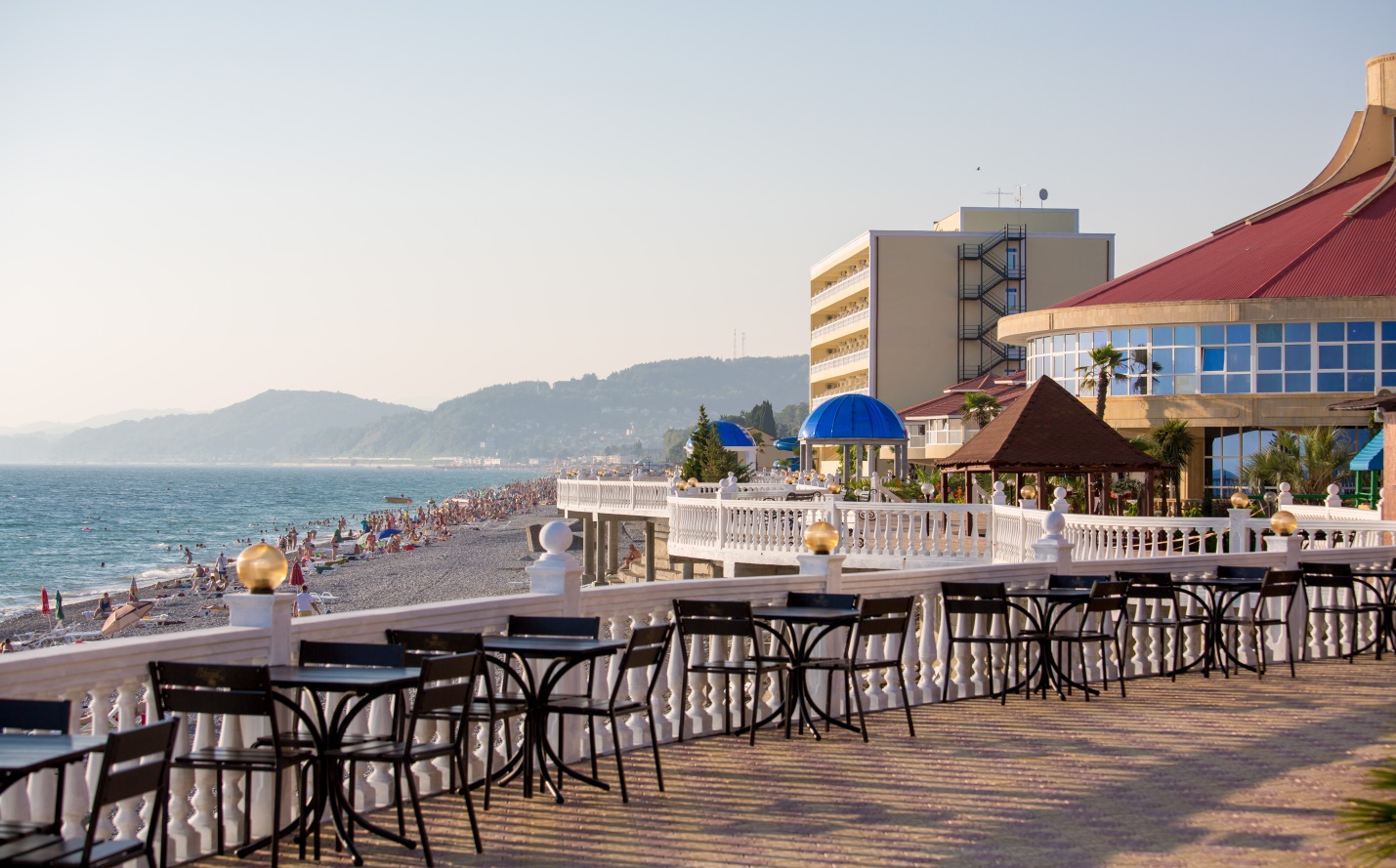 У главного входа в комплекс расположен аквапарк (посещение включено в стоимость путевки)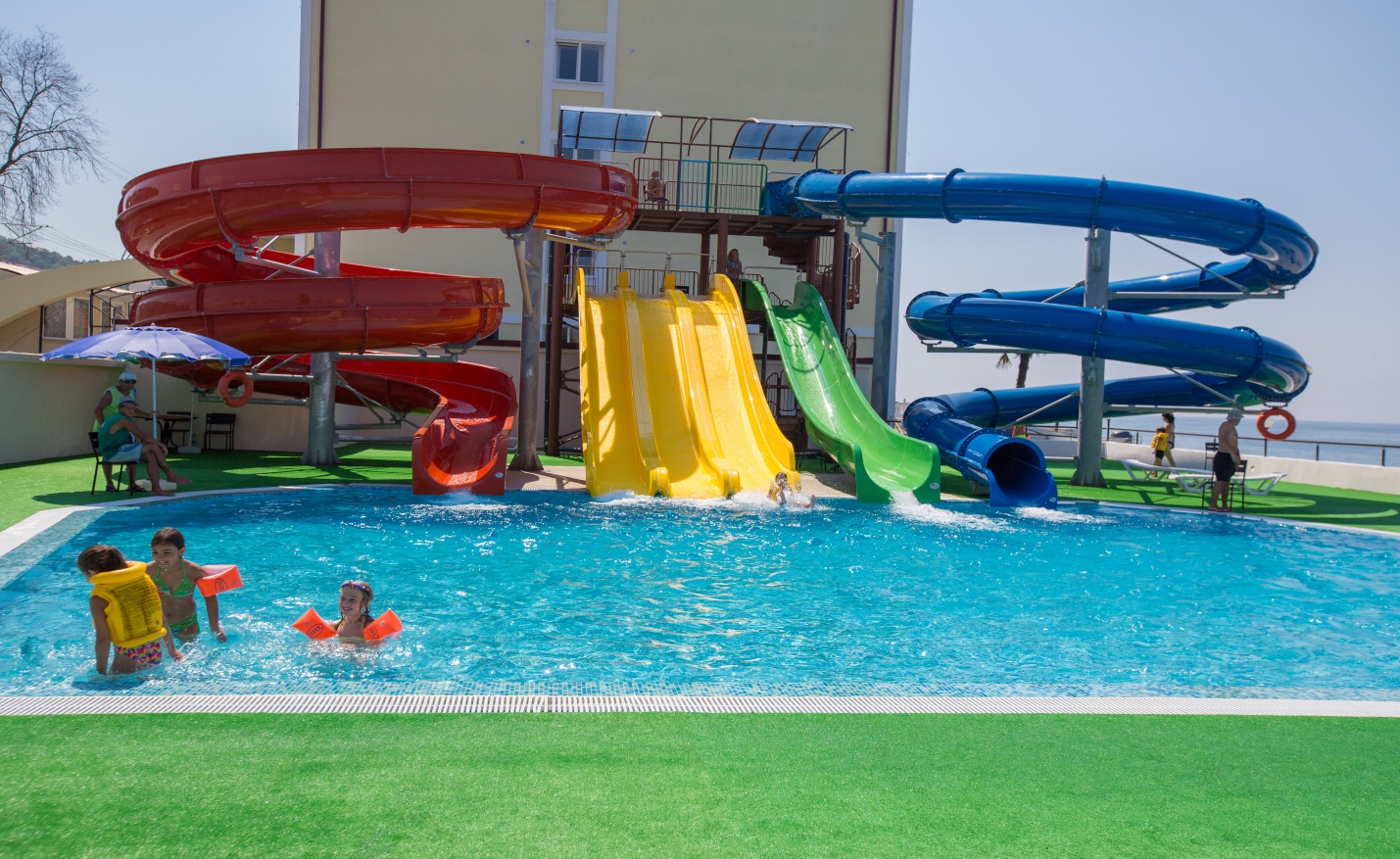 Комплекс располагает хорошей медицинской базой. Основные медицинские профили: лечение заболеваний ЛОР органов, лечение заболеваний нервной системы, лечение заболеваний опорно-двигательной системы. В лечебном корпусе действуют кабинеты аппаратной физиотерапии, фитотерапии,  фитобар, ингаляторий, ЛФК, массажный, гинекологический, процедурный,  спелеокамера.Размещение отдыхающих производится в двухместных номерах корпуса «В» (находится на 2-4 этажах медицинского корпуса)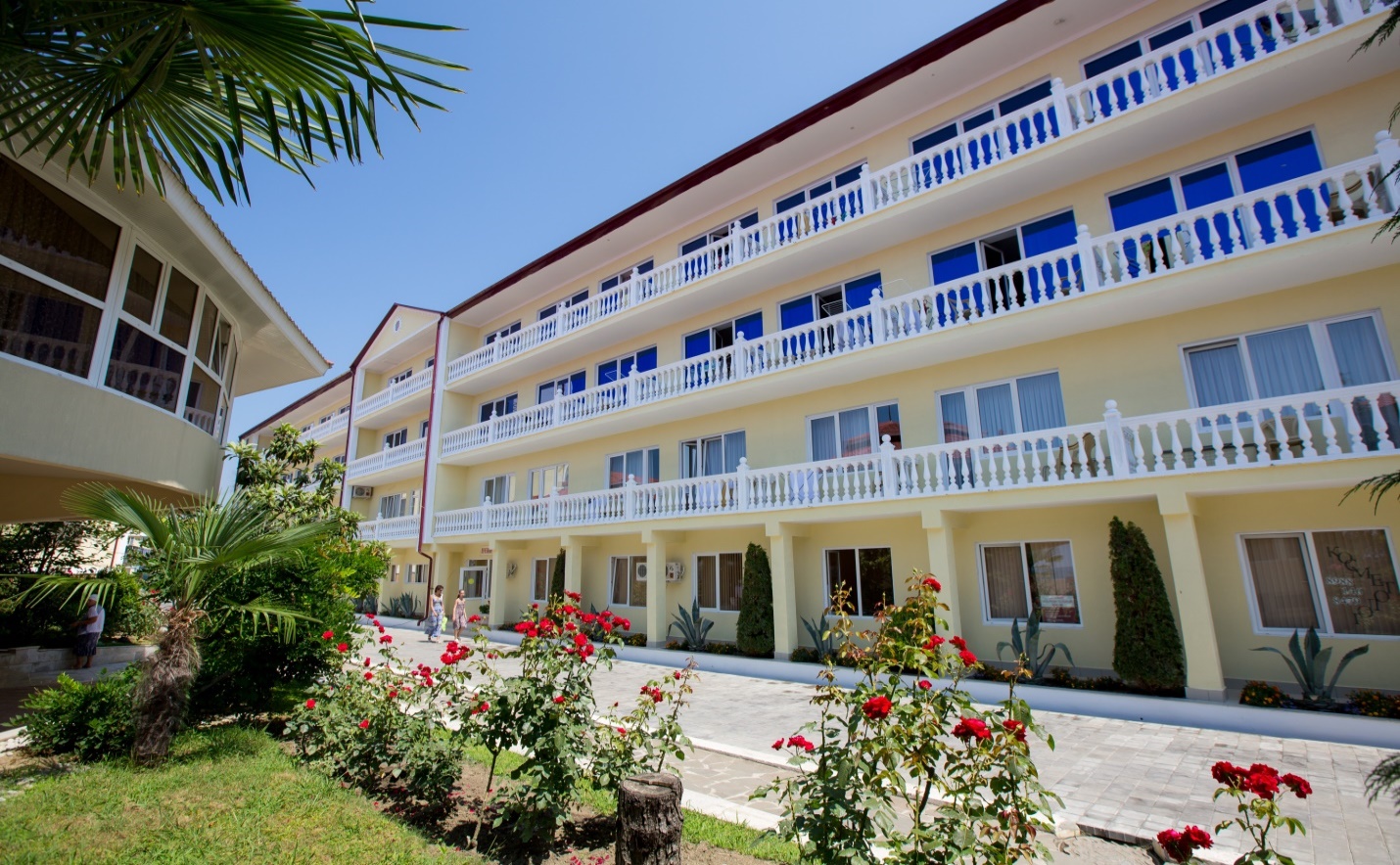 Корпус «В» был реконструирован в 2014-2015 году.  Все номера в корпусе ориентированы в сторону моря, оснащены всем необходимым для комфортного проживания отдыхающих. Номера оборудованы необходимой мебелью, телевизорами, холодильниками, сплит-системами. В них установлены металлопластиковые панорамные окна.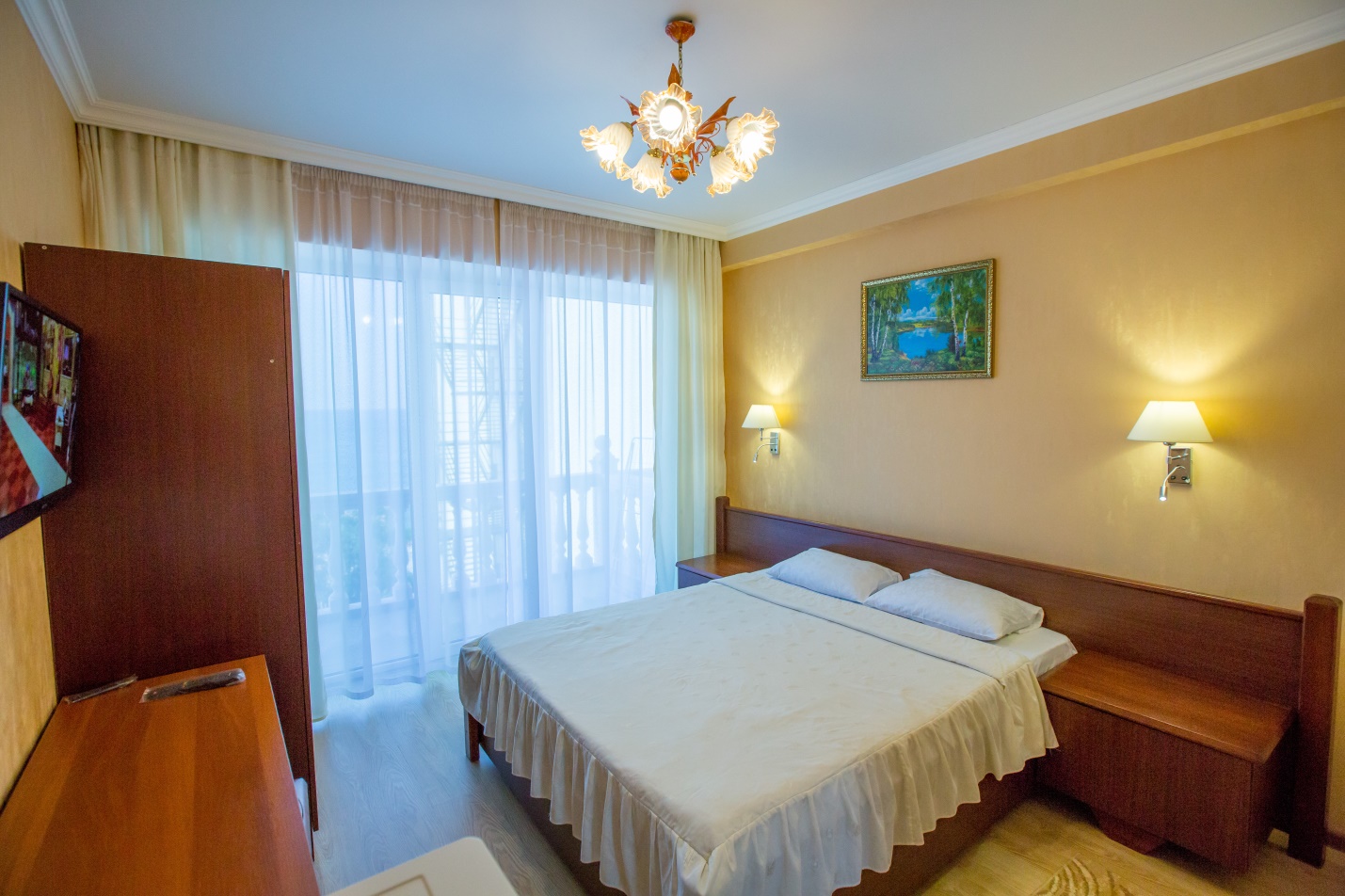 Все номера оборудованы полными санузлами с ванными.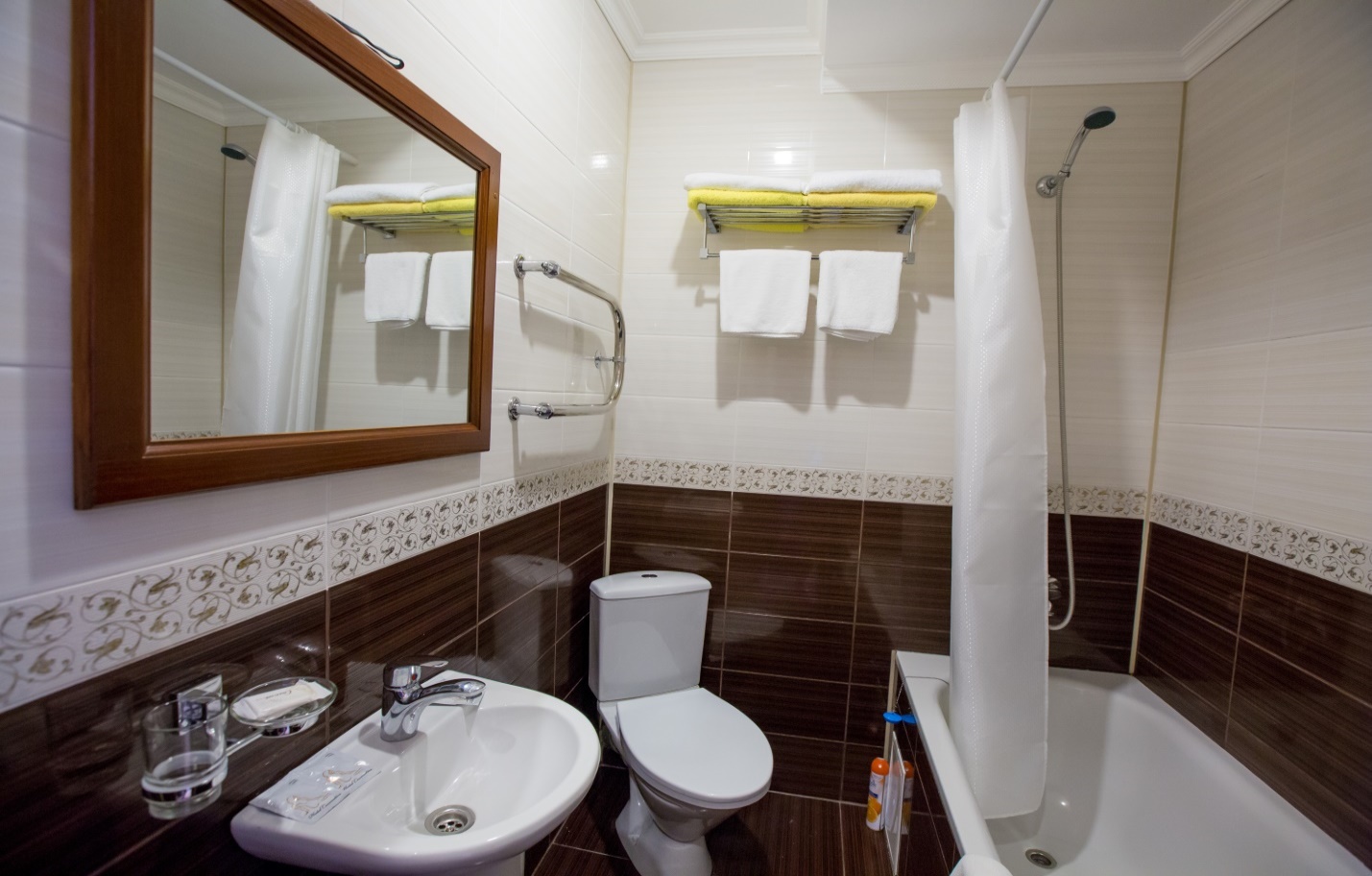 Над благоустройством территории комплекса постоянно трудится целая бригада озеленителей, дизайнеров, которым удалось в короткие сроки обустроить территорию на уровне лучших европейских курортов.Так выглядят пляж и набережная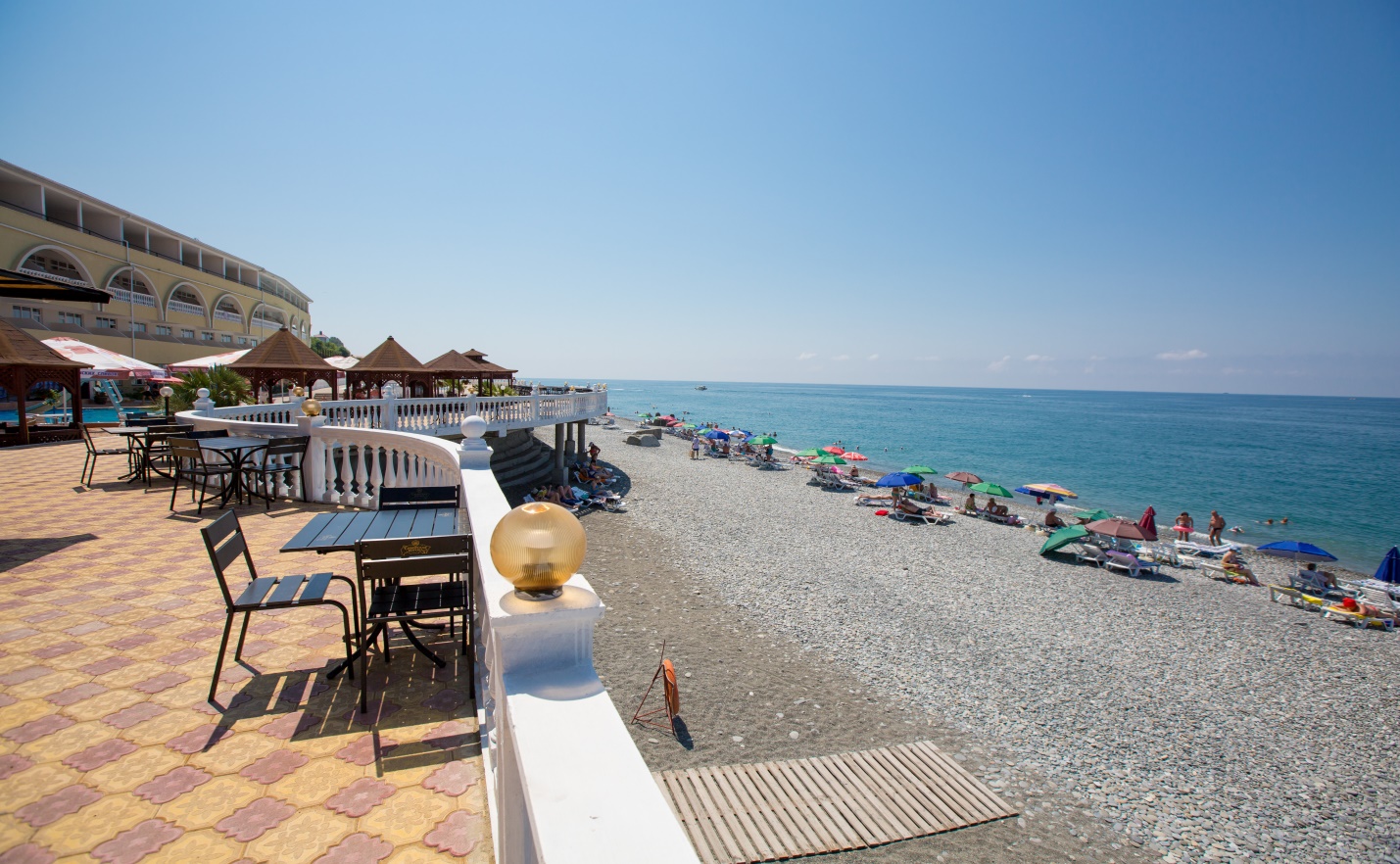 Для самых маленьких отдыхающих оборудован великолепный детский городок, где будет интересно и детям и взрослым.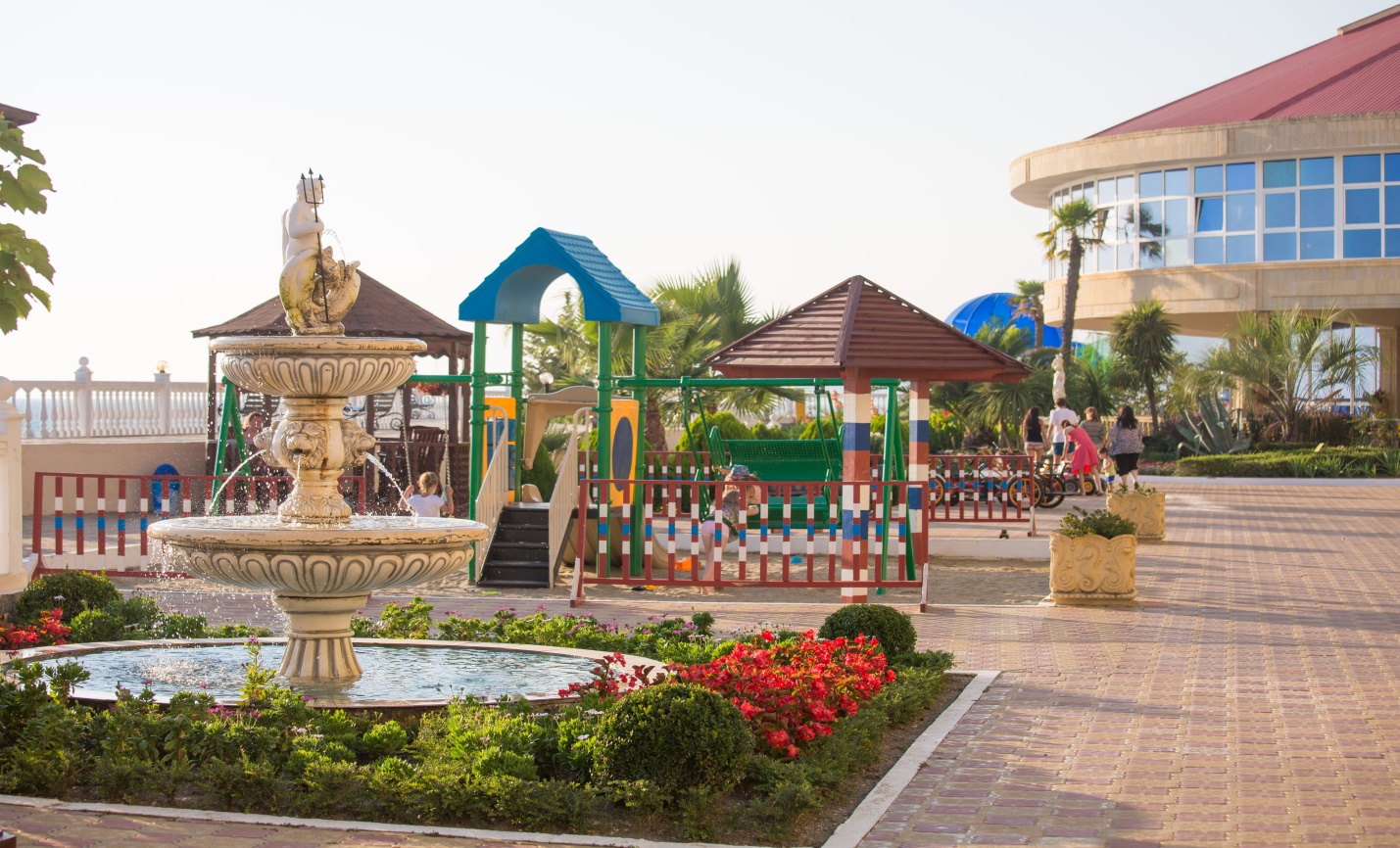 В период подготовки к Сочинской Олимпиаде, в непосредственной близости от главного входа в комплекс была построена железнодорожная платформа «Горный воздух» откуда электропоездами повышенной комфортности («Ласточка») можно добраться до железнодорожного вокзала Сочи, Олимпийский парк, Олимпийскую деревню, на Красную Поляну, Розу Хутор и т.д. Стоимость размещения отдыхающих в ЛОК «Горный воздух» в период с 01.06.2017 года по 29.09.2017 года:- размещение на основном месте в двухместном номере (корпус «В») – 2350 рублей на 1 человека в сутки;- размещение на дополнительном месте в двухместном номере (корпус «В») – 1400 рублей на 1 человека в сутки;- размещение детей в возрасте до 3 лет – бесплатное без предоставления отдельного места. В стоимость путевки включено:- проживание в двухместном номере с балконом, с видом на море (корпус «В»);- трехразовое питание по системе «шведский стол»;- медицинские процедуры (ограниченное количество) перечень определяет врач-терапевт);- пользование всеми бассейнами (крытым, открытым с морской водой, детскими бассейнами);- пользование аквапарком (у входа в «Горный воздух»);- пользование автостоянкой;- пользование пляжем и пляжным инвентарем;- пользование детской комнатой;- пользование тренажерным залом и детской площадкой.График заезда отдыхающих в ЛОК«Горный воздух» в 2017 годуРасчетный час: заезд – 12.00, выезд – 10.00Генеральный директор ООО «ПСКК «Сириус»								              С.А. Брайченко№№Дата заездаДата выезда101.06.201713.06.2017213.06.201725.06.2017325.06.201707.07.2017407.07.201719.07.2017519.07.201731.07.2017631.07.201712.08.2017712.08.201724.08.2017824.08.201705.09.2017905.09.201717.09.20171017.09.201729.09.2017